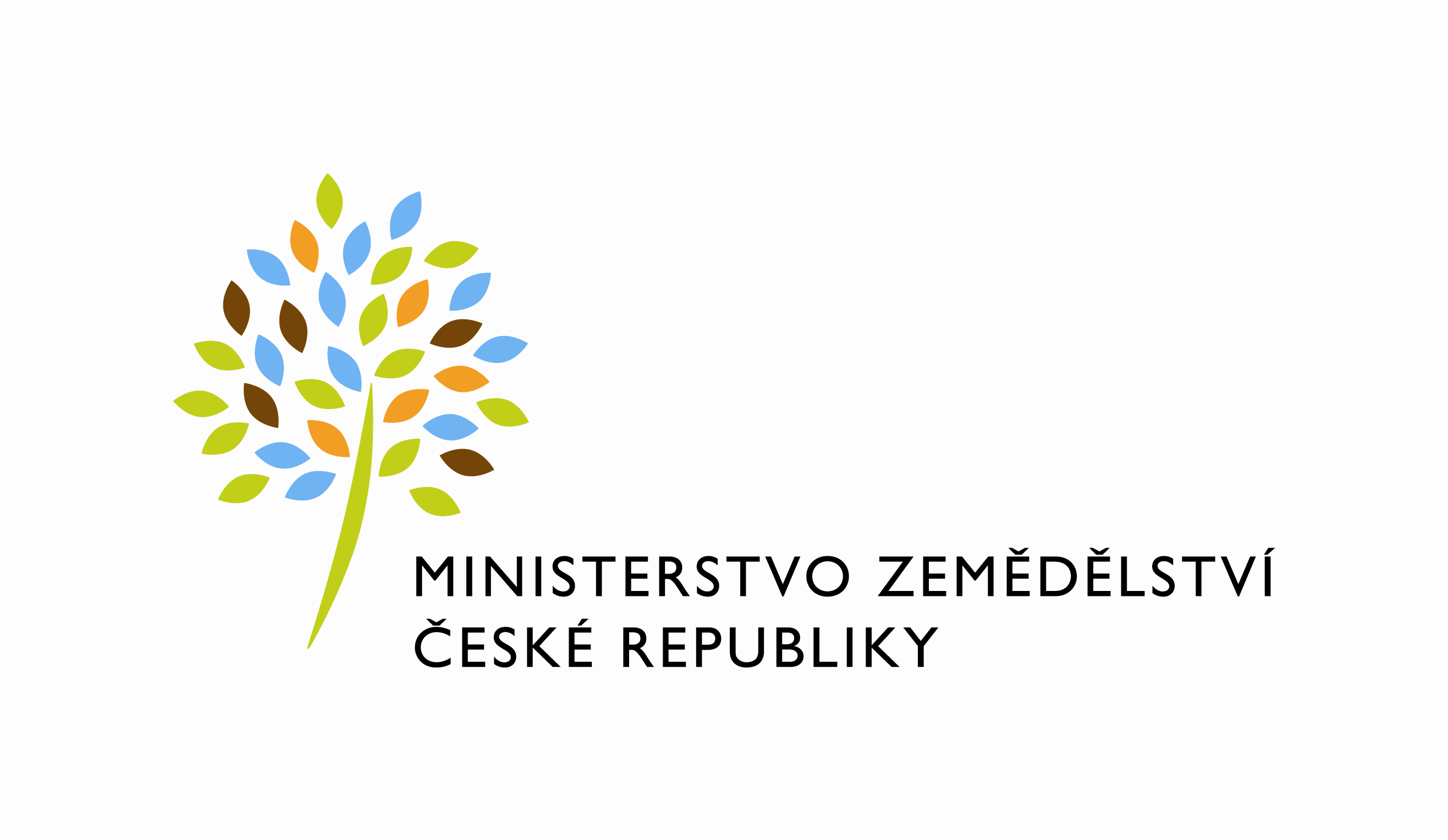 Smlouva o zajištění domovnických služebč. smlouvy 1-2017-12131(dále jen „smlouva“)Uzavřená podle § 1746 odst. 2 zákona č. 89/2012 Sb., občanský zákoník (dále jen „občanský zákoník“) Smluvní stranyObjednatel:Česká republika – Ministerstvo zemědělství Sídlo: Těšnov 65/17, Nové Město, 110 00 Praha 1Zastoupená: Ing. Jiřím Boháčkem, ředitelem odboru vnitřní správy		IČ:    00020478DIČ:  není plátcem DPHBankovní spojení: Česká národní banka Praha 1Č.účtu:  (dále jen jako „Objednatel“)Dodavatel:Firma: REAL plus ENERGY s.r.o.   Se sídlem: Masarykova 2421, 415 01 Teplice Zapsaná v obchodním (živnostenském) rejstříku krajský soud v Ústí nad Labem, oddíl C, vložka 33270Zastoupena: Ing. Petrem KolláremIČ: 02086671    DIČ: CZ 02086671Bankovní spojení: KB TepliceČíslo účtu:   (dále jen jako „Dodavatel“)Objednatel je organizační složkou státu ve smyslu zákona č. 219/2000 Sb., o majetku České republiky a jejím vystupování v právních vztazích, ve znění pozdějších předpisů. Objednatel prohlašuje, že je příslušný hospodařit s objektem nacházejícím se na adrese: Masarykova 2421/66, Teplice (dále jen „Objekt Objednatele“ nebo ,,Objekt“), který je ve prospěch Objednatele zapsán v katastru nemovitostí vedeném Katastrálním úřadem pro Ústecký, Katastrálním pracovištěm Teplice,  na LV č. 8552, stojící na parcele č. 1165, k.ú. Teplice. Předmět a účel  smlouvy:	Předmětem této smlouvy je zajištění domovnických prací a služeb spočívajících v zajištění technické údržby Objektu Objednatele a jeho zařízení, včetně běžné, pravidelné i nepravidelné údržby a oprav v budově Ministerstva zemědělství, Masarykova 2421/66, Teplice, které budou dále souhrnně označovány jako „služby“.    	Předmět plnění dle této smlouvy je blíže vymezen ve specifikaci předmětu plnění v příloze č.1, která je nedílnou součástí této smlouvy. Předmět plnění tvoří:Běžná denní údržba dle specifikace předmětu plnění, který je jako příloha č. 1 součástí této smlouvy, v pracovních dnech pondělí až pátek v pracovní době, tj.: od 7.00 – 15.00 hod.Speciální údržba, kterou se rozumí opravy a zajištění provozu většího rozsahu než je požadováno při běžné údržběZajištění nápravy mimořádných událostí (havárie)Účast při provozních revizích a pravidelných kontrolách prováděných osobou odborně způsobilou ve smyslu ustanovení právních předpisů, stanovenou Objednatelem.Zajištění drobného materiálu Dodavatelem, s tím, že drobným materiálem se rozumí materiál určený k běžné údržbě a běžným opravám, k speciální údržbě nebo řešení mimořádné události. Náklady na pořízení drobného materiálu nese Objednatel. Nářadí a strojní zařízení, kterým nedisponuje Objednatel, zajišťuje Dodavatel na své náklady. 2.   Povinnosti Dodavatele:2.1. 	Dodavatel je povinen poskytovat Objednateli dle svých odborných schopností a znalostí služby za podmínek sjednaných v této smlouvě na svou odpovědnost, na své náklady a ve sjednané době, případně poskytnutí služeb podle této smlouvy náležitě zajistit způsobilými subdodavateli. Při provádění služeb subdodavatelem má Dodavatel odpovědnost, jako by služby poskytoval sám.2.2.  	V případě, že v Objektu Objednatele, jeho zařízení nebo vybavení nastane mimořádná událost	 – havarijní stav, který se týká služeb poskytovaných Dodavatelem podle této smlouvy, je 	Dodavatel povinen zajistit provedení služeb a neprodlené ohlášení této události Objednateli. 	Nastalý stav se považuje za havarijní, pokud jej tak Objednatel označí. Pokud byl havarijní stav způsoben výlučně v důsledku porušení povinností Dodavatele podle této smlouvy, Objednatel poskytnuté služby týkající se nápravy havarijního stavu Dodavateli neuhradí. K nápravě havarijního stavu je povinen Dodavatel sepsat písemný protokol s uvedením jeho příčiny a postupem při jeho likvidaci, případně s uvedením jiných údajů podle pokynu Objednatele.2.3.	 Dodavatel je podle ust. § 2 písm. e) zákona č. 320/2001 Sb., o finanční kontrole ve veřejné správě a o změně některých zákonů, ve znění pozdějších předpisů, osobou povinnou spolupůsobit při výkonu finanční kontroly prováděné v souvislosti s úhradou zboží nebo služeb z veřejných výdajů. 2.4.   	Dodavatel prohlašuje, že se seznámil důkladně se stavem místa plnění a  je  si vědom skutečnosti, že v průběhu realizace této smlouvy nemůže uplatňovat nároky na změnu a úpravu smluvních podmínek z důvodů, které mohl nebo měl zjistit již při seznámení se s takovými podklady a se stavem místa plnění.2.5.   Dodavatel zahájí činnosti spočívající v realizaci služeb podle této smlouvy dnem 1. 1. 2017. Smlouva je uzavřena na dobu určitou, a to do 31. 12. 2020.  2.6.  	Dodavatel je povinen po celou dobu účinnosti této smlouvy postupovat při poskytování služeb a při vedení dokumentace a záznamů o poskytovaných službách plně v souladu s právními předpisy, touto smlouvou a jejími přílohami, pokyny a vnitřními předpisy objednatele a příslušnými normami ČSN.  2.7.	Všechny závady, nedostatky a škody na Objektu objednatele nebo jeho vybavení zjištěné 	Dodavatelem budou neprodleně ohlášeny Objednateli.  2.8. Dodavatel prohlašuje, že je seznámen se skutečností, že část z Objektu Objednatele je pronajímána třetím subjektům – nájemcům Objednatele. Dodavatel je povinen udržovat seriózní vztah s nájemci Objednatele.2.9.	Dodavatel se zavazuje, že při realizaci služeb bude respektovat veškeré hygienické zásady,  bezpečností a požární normy.2.10.	Dodavatel se zavazuje, že každého ze svých zaměstnanců, včetně případných  subdodavatelů, proškolí před jejich první prací spočívající v realizaci služeb z hlediska hygienických a bezpečnostních zásad a požárních norem a pořídí o tomto proškolení zápis, který je oprávněn kdykoliv Objednatel žádat k nahlédnutí za účelem kontroly.     2.11. Dodavatel pořizuje dle pokynu Objednatele drobný materiál k zajištění běžné údržby Objektu. Zjednodušené daňové doklady za hotovostní platby do výše 1 000,- Kč vč. DPH (za každý jednotlivý případ) na pořízení drobného materiálu předloží Dodavatel k odsouhlasení oprávněné osobě Objednatele uvedené v odst. 9.2. smlouvy. Oprávněná osoba se zavazuje za předpokladu, že soupis bude odpovídat skutečnému stavu skutečně dodaného materiálu, předané doklady bez zbytečného odkladu odsouhlasit a provést jejich úhradu. 2.12.	Dodavatel může pověřit poskytováním služeb třetí osobu – svého zaměstnance nebo subdodavatele, a to pouze pokud je tato třetí osoba bezúhonná (a toto prokáže jejím výpisem z Rejstříku trestů). Při poskytování služeb touto třetí osobou má Dodavatel odpovědnost jako by služby poskytoval sám.Cenová ujednání:   Cena služeb v rozsahu dohodnutém v této smlouvě a za podmínek v ní uvedených, je stanovena dohodou smluvních stran, může být změněna pouze, dojde-li ke změnám sazeb daně z přidané hodnoty. Celková cena obsahuje veškeré náklady nutné k provedení celého předmětu díla, v rozsahu, kvalitě a způsobem stanoveném touto smlouvou a jejích přílohách.Cena za běžnou údržbu bude fakturována za každý kalendářní měsíc. Přílohou měsíční faktury bude soupis provedených měsíčních prací (běžné údržby) odsouhlasený Objednatelem.Měsíční sjednaná cena za běžnou údržbu činí 3 900,- Kč bez DPHDPH 21% činí 819,- KčMěsíční sjednaná cena za běžnou údržbu činí  4 719.- Kč včetně DPHCelková sjednaná cena za běžnou údržbu činí 187 200,- Kč bez DPHDPH 21% činí 39 312,- Kč bez DPHCelková sjednaná cena za běžnou údržbu činí 226 512,- Kč včetně DPHCena za speciální údržbu a mimořádné události bude uhrazena Objednatelem na základě doručeného daňového dokladu (faktury), po předchozím oboustranném odsouhlasení provedených prací (soupis provedených prací bude přílohou příslušné faktury), a je sjednána následovně: Speciální údržba – dle soupisu provedených prací, cena /hod. dle cenové nabídky nad rámec sjednaného měsíčního plnění:cena speciální údržby činí 150,- Kč/ 1 hod. služeb bez DPHDPH 21% činí 31,50 Kč/ hod. služebcena speciální údržby činí 181,50 Kč/ 1 hod služeb včetně DPHMimořádné události 140,- Kč/1 hod. služeb provedených nad rámec sjednaného měsíčního plnění. cena za mimořádné události činí 140,- Kč/ 1 hod. služeb bez DPHDPH 21% činí 29,40 Kč/ hod. služebcena mimořádné události činí 169,40 Kč/ 1 hod. služeb včetně DPHCena za speciální údržbu a mimořádnou událost je sjednána nad rámec měsíční ceny za běžnou údržbu. Cena za speciální údržbu bude fakturována zvlášť (mimo měsíční fakturu za běžnou údržbu) a přílohou této faktury bude soupis provedených prací. Cena za mimořádné události bude taktéž fakturována zvlášť (mimo měsíční fakturu za běžnou údržbu) a přílohou této faktury bude soupis provedených prací.    Podkladem pro úhradu ceny budou faktury vystavené Dodavatelem Objednateli se správně vyplněnými údaji v souladu se zákonem č. 235/2004 Sb., o dani z přidané hodnoty ve znění pozdějších předpisů, které navíc musí obsahovat informace povinně uváděné na obchodních listinách na základě § 435 občanského zákoníku. Faktura musí kromě výše uvedeného obsahovat vždy minimálně:- identifikaci smlouvy, podle které byla vystavena- označení účetního (daňového) dokladu          - identifikační údaje Objednatele- identifikační údaje Dodavatele včetně DIČ- popis obsahu účetního dokladu- datum vystavení- datum uskutečnění zdanitelného plnění- výši ceny bez daně z přidané hodnoty celkem- sazbu (y) daně- výši daně celkem zaokrouhlenou dle příslušných předpisů- cenu celkem včetně DPH- podpis odpovědné osoby Dodavatele- dodací list v případě provedení speciální údržby a mimořádných událostíCena za běžnou údržbu bude fakturována měsíčně na adresu: Ministerstvo zemědělství, Masarykova 66, 415 01 Teplice, a to vždy po uplynutí kalendářního měsíce.  Ostatní faktury za speciální údržbu nebo za mimořádnou událost budou fakturovány na tutéž adresu, a to za každou speciální údržbu nebo mimořádnou událost, ohledně které byl Objednatelem schválen příslušný soupis provedených prací. Veškeré platby budou probíhat v korunách českých. Splatnost faktur je 30 kalendářních dnů ode dne jejich doručení Dodavatelem Objednateli.    Přílohou měsíční faktury za běžnou údržbu bude soupis provedených měsíčních prací (běžné údržby) odsouhlasený Objednatelem. Objednatel není povinen odsouhlasit soupis provedených měsíčních prací a uhradit fakturovanou částku z důvodu nekvalitních či neúplných služeb dodavatele do doby, dokud nebudou fakturované služby řádně dokončeny podle podmínek stanovených v této  smlouvě. V těchto případech nebude objednatel v prodlení s úhradou faktury.    Pokud faktura nebude obsahovat všechny náležitosti daňového dokladu stanovené zákonem nebo smlouvou, nebo nebude-li faktura obsahovat stanovené přílohy, je Objednatel oprávněn ji do data splatnosti vrátit s tím, že Dodavatel bude povinen poté vystavit novou fakturu s novým termínem splatnosti. V takovém případě se ruší běh lhůty splatnosti a nová lhůta počne běžet doručením opravené faktury.Výpověď smlouvy:4.1.	Objednatel je oprávněn bez jakýchkoliv sankcí vůči jeho osobě smlouvu písemně bez udání   důvodu z části nebo v celém rozsahu vypovědět. Výpovědní lhůta činí 90 kalendářních dnů a počíná běžet ode dne následujícího po doručení výpovědi Dodavateli.  4.2.	Po doručení výpovědi je Dodavatel povinen učinit veškerá opatření potřebná k tomu, aby se zabránilo vzniku škody bezprostředně hrozící Objednateli nedokončením služeb podle této smlouvy.Odstoupení od smlouvy: 5.1.    	Objednatel je  oprávněn  bez jakýchkoliv sankcí vůči jeho osobě odstoupit  od této  smlouvy v případě podstatného porušení smluvních povinností nebo v případech stanovených zákonem. Za podstatné porušení smluvních povinností na straně Dodavatele se považuje zejména:Dodavatel, jeho zaměstnanec, příp. subdodavatel Dodavatele nebo zaměstnanec subdodavatele, je při výkonu činnosti dle této smlouvy pod vlivem  návykové látky, tuto skutečnost prokazuje oprávněná osoba Objednatele uvedená v odst. 9.2 smlouvy. Dodavatel (jeho zaměstnanec, příp. subdodavatel Dodavatele nebo jeho zaměstnanec) je povinen podrobit se zkoušce na alkohol nebo jinou návykovou látku. Pokud se na výzvu oprávněné osoby Objednatele této zkoušce nepodrobí, jedná se o podstatné porušení povinností na straně Dodavatele;Dodavateli, jeho zaměstnanci, příp. subdodavateli Dodavatele nebo zaměstnanci subdodavatele, je prokázán (tj. bylo ohledně toho vydáno pravomocné rozhodnutí) trestný čin krádeže majetku Objednatele nebo pokus o ni, popř. jiný trestný čin proti majetku Objednatele dle hlavy V. zákona č. 40/2009 Sb., trestní zákoník, ve znění pozdějších předpisů. Objednatel je oprávněn od smlouvy odstoupit taktéž, pokud bylo ohledně trestného činu dle předchozí věty zahájeno trestní stíhání proti zaměstnanci Dodavatele, popř. subdodavateli Dodavatele nebo zaměstnanci subdodavatele.Takové porušení povinností Dodavatele nebo subdodavatele, ze kterého vznikla Objednateli škoda vyšší než 5 000,- Kč;Dodavatel nebo subdodavatel Dodavatele odmítne poskytnout Objednateli součinnost při provádění finanční kontroly nebo auditu jím poskytovaných služeb dle této smlouvy;5.2.      Objednatel je dále oprávněn bez jakýchkoliv sankcí vůči jeho osobě odstoupit od smlouvy v případě opakovaného nesplnění jakéhokoliv povinnosti Dodavatelem vyplývající z této smlouvy, jejích příloh nebo zákona. Opakovaným porušením se rozumí porušení minimálně 3x za měsíc jakékoliv povinnosti, aniž by se muselo jednat o porušení stejné povinnosti. Při opakovaném méně závažném neplnění povinností je Objednatel oprávněn požadovat změnu osoby (zaměstnance) Dodavatele zajišťující služby v budově.5.3.	Odstoupení od smlouvy musí být písemné, jinak je neplatné. Odstoupení je účinné ode dne, kdy bude doručeno druhé smluvní straně. 5.4.	Po doručení odstoupení od smlouvy je Dodavatel povinen učinit veškerá opatření potřebná k tomu, aby se zabránilo vzniku škody bezprostředně hrozící Objednateli nedokončením služeb podle této smlouvy. Odstoupením od smlouvy není dotčen nárok Objednatele na uplatnění škody, která vznikla porušením povinnosti ze strany Dodavatele.Sankce:6.1.	Dodavatel je povinen uhradit Objednateli smluvní pokutu ve výši 2 000,- Kč za každé jednotlivé porušení jeho povinností stanovených v oddílech  1.2.a), 1.2.b), 1.2.d),  2.2., 2.3., 2.6.,  2.7., 2.8., 2.9. a 2.10. této smlouvy. Smluvní pokutu lze uložit opakovaně za každý jednotlivý případ porušení povinnosti Dodavatelem. 6.2.	Za porušení povinnosti mlčenlivosti dle čl. 7 této smlouvy je Dodavatel povinen zaplatit Objednateli smluvní pokutu ve výši 2.000,- Kč, a to za každý jednotlivý případ porušení povinnosti.6.3.	V případě, že bude Objednatel v prodlení se zaplacením faktury Dodavatele, zaplatí Objednatel Dodavateli úrok z prodlení ve výši 0,01%  z fakturované částky za každý i započatý den prodlení. 6.4.	Všechny výše uvedené smluvní pokuty jsou splatné do deseti pracovních dnů od písemně doručené výzvy oprávněné smluvní strany k jejich úhradě povinnou stranou. 6.5.	Ve všech případech platí, že uplatněním smluvní pokuty není dotčeno právo smluvních stran na náhradu škody v plné výši a Objednatel je oprávněn domáhat se náhrady škody v plné výši i když přesahuje výši smluvní pokuty. Uplatněním smluvní pokuty není dotčeno ani právo Objednatele na odstoupení od smlouvy, ani povinnost Dodavatele ke splnění povinnosti zajištěné smluvní pokutou, ledaže by Objednatel výslovně prohlásil, že na splnění povinnosti netrvá.6.6.	Pokud je smluvní strana v prodlení s placením smluvní pokuty, je povinna zaplatit druhé smluvní straně úrok z prodlení ve výši 0,05% z neuhrazené smluvní pokuty za každý i započatý den prodlení.6.7.		 Bude-li ze strany Dodavatele porušena právní povinnost, která je stanovena právními předpisy nebo touto smlouvou a Objednatel učiní nebo opomene učinit v důsledku porušení takové povinnosti následné činnosti, v jejichž důsledku bude sankcionován ze strany orgánů veřejné správy, je Dodavatel povinen tuto částku jako vzniklou škodu Objednateli nahradit, pokud nebyla způsobena zcela v důsledku jednání či opomenutí Objednatele, nebo částečně nahradit v poměrné výši, byla-li způsobena částečně v důsledku jednání či opomenutí Objednatele.6.8.	V případě porušení termínu zahájení poskytování služeb dle odst. 2.5. je Dodavatel povinen zaplatit Objednateli smluvní pokutu ve výši 1.000,-- Kč  za každý i započatý den prodlení.Mlčenlivost:7.1.	Dodavatel se zavazuje během plnění této smlouvy i po uplynutí doby, na kterou je tato smlouva uzavřena, zachovávat mlčenlivost o všech skutečnostech, které se dozví od Objednatele v souvislosti s jejím plněním. 7.2.	Dodavatel se zavazuje uchovávat v přísné důvěrnosti veškeré informace, dokumentaci a materiály dodané nebo přijaté v jakékoli formě nebo poskytnuté a dané k dispozici Objednatelem.7.3.	Dodavatel se zavazuje, že pokud v souvislosti s realizací této smlouvy při plnění svých povinností přijdou jeho pověření zaměstnanci do styku s osobními nebo citlivými údaji ve smyslu zákona č. 101/2000 Sb., o ochraně osobních údajů, ve znění pozdějších předpisů, učiní veškerá opatření, aby nedošlo k neoprávněnému nebo nahodilému přístupu k těmto údajům, k jejich změně, zničení či ztrátě, neoprávněným přenosům, k jejich jinému neoprávněnému zpracování, jakož aby i jinak neporušil tento zákon. Dodavatel nese plnou odpovědnost a právní důsledky za případné porušení zákona z jeho strany.  7.4.	Dodavatel se zavazuje uhradit Objednateli či třetí straně, kterou porušením povinnosti mlčenlivosti nebo jiné své povinnosti v tomto článku uvedené poškodí, veškeré škody tímto porušením způsobené. Povinnosti Dodavatele vyplývající z ustanovení příslušných právních předpisů o ochraně utajovaných informací nejsou ustanoveními tohoto článku dotčeny.  Volba práva, soudní příslušnost, zákaz postoupení pohledávky:8.1.	Tato smlouva je uzavřena v souladu s právním řádem České republiky a řídí se právním řádem České republiky, zejména občanským zákoníkem.8.2.	Soudem příslušným pro všechny spory vzniklé z této smlouvy mezi Dodavatelem a Objednatelem je obecný soud Objednatele 8.3.	Dodavatel není oprávněn bez výslovného písemného souhlasu Objednatele postoupit jakoukoli pohledávku, která mu vznikne podle této smlouvy nebo v souvislosti s ní, na třetí osobu.Způsob komunikace a oprávněné osoby 9.1.	Veškerá korespondence a jiné dokumenty vzniklé na základě této smlouvy mezi stranami nebo v souvislosti s ní budou vyhotoveny v písemné formě v českém jazyce a doručují se buď osobně nebo doporučenou poštou, nebo e-mailem s tím, že budou současně odeslány i doporučenou poštou, k rukám a na doručovací adresy oprávněných osob dle této smlouvy. 9.2. Není-li v této smlouvě výslovně stanoveno jinak, rozumí se „oprávněnou osobou Objednatele“: Ve věcech smluvních:Jméno:  E-mail: 	 Tel.:	  nebo ve věcech technických:(včetně oprávnění podepisovat jednotlivé soupisy provedených prací dle čl. 3 a odsouhlasit daňové doklady dle č. 2 odst. 2.11)Jméno:	 Tel:      	      Není-li v této smlouvě výslovně stanoveno jinak, rozumí se „oprávněnou osobou Dodavatele“: Jméno:  E-mail:  Tel:  Závěrečná ustanovení:Tato smlouva nabývá platnosti dnem podpisu druhé ze smluvních stran. Smlouva je účinná od 1. 1. 2017 a je uzavřena na dobu určitou do 31. 12. 2020.10.2.	Ukončením účinnosti této smlouvy nejsou dotčena ustanovení smlouvy týkající se nároku z náhrady škody, nároku ze smluvních pokut či úroků z prodlení, ustanovení o ochraně informací a mlčenlivosti, ani další ustanovení a nároky, z jejichž povahy vyplývá, že mají trvat i po zániku účinnosti této smlouvy.Veškeré změny smlouvy lze provádět pouze formou vzestupně číslovaných písemných dodatků, odsouhlasených oběma smluvními stranami, pokud není výslovně ve smlouvě stanoveno jinak. Jiné zápisy, protokoly, oznámení apod. se za změnu smlouvy nepovažují.10.4.	Smlouva je vyhotovena ve 4 stejnopisech, z nichž každý má platnost originálu. Každá ze smluvních stran obdrží po dvou vyhotoveních. 10.5.	Ve  věcech  smlouvou  výslovně  neupravených  se  právní  vztahy  z  ní  vznikající a vyplývající řídí příslušnými ustanoveními občanského zákoníku a ostatními obecně závaznými právními předpisy.10.6.	Smluvní strany prohlašují, že smlouvu před jejím podpisem přečetly a řádně projednaly, a s jejím obsahem bez výhrad souhlasí. Smlouva je vyjádřením jejich pravé, skutečné, svobodné a vážné vůle. Na důkaz pravosti a pravdivosti těchto prohlášení připojují oprávnění zástupci smluvních stran své vlastnoruční podpisy. 10.7.	Dodavatel je dále srozuměn s tím, že Objednatel je současně povinen zveřejnit obraz smlouvy a jejich případných změn (dodatků) a dalších dokumentů od této smlouvy odvozených včetně metadat požadovaných k uveřejnění dle zákona č. 340/2015 Sb., o registru smluv. Zveřejnění smlouvy a metadat v registru smluv zajistí Objednatel.Ostatní:11.1.	Dodavatel je povinen informovat Objednatele bez zbytečného odkladu o všech okolnostech, které by mohly být na překážku plnění předmětu smlouvy a navrhovat řešení vedoucí k jejich odstranění. 11.2.	Smluvní strany se zavazují, že při plnění závazků a povinností vyplývajících z této smlouvy budou vždy postupovat a vystupovat ve vzájemné součinnosti a jednat tak, aby bylo zachováno a šířeno dobré jméno druhé strany a vyvarují se takových jednání, která by mohla ohrozit či poškodit dobré jméno druhé smluvní strany. Dále se zavazují, že žádná ze smluvních stran nezamlčí druhé smluvní straně žádnou okolnost, kterou se dozví během realizace práv a povinností vyplývajících z této smlouvy a která by mohla jakýmkoli způsobem ovlivnit nebo změnit záměr předpokládaný touto smlouvou.11.3.	Dodavatel souhlasí se zveřejněním údajů uvedených ve smlouvě v souladu se zákonem č.  106/1999 Sb., o svobodném přístupu k informacím, ve znění pozdějších předpisů.11.4.	Dodavatel nemůže bez souhlasu Objednatele postoupit práva a povinnosti plynoucí ze smlouvy třetí osobě.11.5.	Pokud některá lhůta, ujednání, podmínka nebo ustanovení této smlouvy budou prohlášeny soudem za neplatné, nicotné či nevymahatelné, zůstane zbytek ustanovení této smlouvy v plné platnosti a účinnosti a nebude v žádném ohledu ovlivněn, narušen nebo zneplatněn; a smluvní strany se zavazují, že takové neplatné či nevymáhatelné ustanovení nahradí jiným smluvním ujednáním ve smyslu této smlouvy, které bude platné, účinné a vymáhatelné.11.6.	Nedílnou součástí této smlouvy jsou následující přílohy: Příloha č. 1 –  Specifikace předmětu plnění                                                                              Příloha č. 1 ke smlouvě č. 1-2017-12131Specifikace předmětu plnění – zajištění domovních služeb v budově MZe TepliceDomovní služby spočívají v zajištění služeb pro MZe:poskytování služeb spojených se zajišťováním provozu budovy MZezabezpečení a drobná údržba zařízení a majetku, předkládání návrhů na dodavatelské opravy v budověkontrola činnosti dveřních a zámkových systémů, funkčnosti teplovodních systémů budovy a rozvodů vody, funkčnosti odvodu odpadních vod, elektrorozvodůkontrola a dohled nad pracemi prováděnými  dodavatelsky, účast na prováděných revizích zařízení budovypravidelná kontrola všech prostor budovy a zajištění bezporuchového a bezpečného provozu.při zjištění závad zajištění nápravy a jejich odstraněnípravidelná kontrola dešťových svodů a kanalizačních vpustídohled na dodržování všech předpisů PO a BOZP, provozních předpisů kotelny a ostatního zařízení v budověv případě vzniku havarijních situací (únik plynu, prasklé vodovodní potrubí apod.) zabránit vzniku dalších škod na majetku a zdraví, bez zbytečného odkladu zajistit odbornou pomoc a    neprodleně informovat odpovědnou osobu správy nemovitostí MZeoznamování zjištěných závad uvnitř i vně budovy, podávání návrhů na jejich řešeníúdržba zeleně a ostatních ploch zahrnuje tyto práce :  pravidelné sečení trávy a zelených ploch 2 x měsíčně, hnojení, likvidace a hubení plevelů, odstraňování náletů, mechů apod. z ploch objektu, řez keřů atd. (Bude umožněno skladování technických prostředků k vykonávání této činnosti v přiděleném prostoru objektu.)případná speciální údržba, mimořádné události, havárie budou řešeny dle potřeby dohodou mezi odpovědnou osobou správy nemovitostí MZe a dodavatelem. Úhrada bude provedena v kalendářním měsíci, ve kterém došlo k provedení služeb hodinovou sazbou stanovenou ve smlouvě. Rozpis hodin odpracovaných nad rámec stanovených služeb bude odsouhlasen smluvními stranami bezodkladně po provedení služeb.OBJEDNATEL:DODAVATEL:V Praze dne ………………………..………………………………………… Česká republika – Ministerstvo zemědělstvíIng. Jiří Boháčekředitel odboru vnitřní správyV Teplicích dne ……………………….………………………………………………REAL plus ENERGY s.r.o.